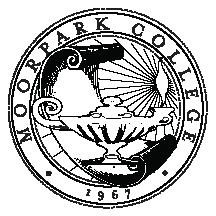 Faculty Development Standing College CommitteeWednesday, October 17, 2:30PM-4:00PM in A138Charter: The Faculty Development Committee makes recommendations on the direction of professional development activities for full-time and part-time faculty, including:In consultation with the EVP, conduct and evaluate new faculty orientationPlan and implement Fall Flex Week activitiesEvaluate applications and award professional development funds. Funds to be considered are limited to those monies identified in the AFT Collective Bargaining AgreementPlan, implement, and assess year-round professional development opportunities MEMBERSHIP/ATTENDANCEAGENDAMEMBERAttendanceMEMBERAttendanceCo-Chair DeanKim HoffmansCo-Chair FacultyMargaret TennantLearning ResourcesCISEnglish/ESLWorld LanguagesFaten Habib/Mary MillsKathryn AdamsJudith RamosInstructional TechnologyAshley ChelonisChem/ Earth SciencesCNSE/CSMathematics,Physical SciencesNoneEd GarciaBrendan PurdyClint HarperChild DevmtDigital MediaVisual & Applied ArtsJamie RhoneSusan GardnerKatherine ZorasterSocial  SciencesBehavioral SciencesBusinessAthleticsPatty ColmanElisa SetmireNoneNoneAccess/LSCounselingHealth CenterMusic/DanceTheater ArtsNoneJudi GouldNoneNoneSteve DoyleAnimal ScienceHealth SciencesLife ScienceNoneArgie CliffordRachel MessingerUnion RepRenee FraserNFO LeadersPatty ColmanNils SlattumDeanInajane NicklasGUESTSAGENDAACTIONCALL TO ORDER AND READING OF MINUTES2:30 Approval of Minutes: 4/18/12 & 9/19/12WORKGROUP REPORTS2:40 Fall Flex 20122:45 Faculty Travel Funding2:50 Kudos2:55 Technology3:00 Faculty Development HandbookPREVIOUS BUSINESS3:05 Review updated committee accomplishments 2011-123:10 Evaluation vehicle updateNEW BUSINESS3:15 Goals for 2012-2013:Committee suggestions3:25 College Hour3:40 Additional business3:55  AnnouncementsThank you from Sidney Sims.Agenda Items in ReserveCollege hour- KimCoordination/support of  “Year of…” and  Basic Skills- Kathryn Adams and Inajane NicklasTravel Form instructions- Susan GardnerNEXT MEETING: October 17, 2:30-400pm A138.Meeting adjourned 4:00 pm